HOLY EUCHARIST CATHOLIC PRIMARY SCHOOL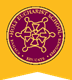 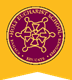 1a Oleander Drive, St Albans South VIC 3021www.hestalbanssth.catholic.edu.au Music Term 2 Grade 1 & 2Any questions or problems, just email me and I’ll answer back!Stay safe and healthy!Mr. O’BreeMr. O’Bree’s email is:Damian.OBree@hestalbanssth.catholic.edu.au  You will need a piano or keyboard OR  if you don't have one, get a piano app for your ipad. You can download it on Mum or Dad’s phone or an ipad or tablet.Week 4Game: This week, I want you to make the weirdest sound you can make using things around your house. How weird can your sound be?Let’s look a little closer at Part B for Chopsticks. You can print it out if you find it hard to read.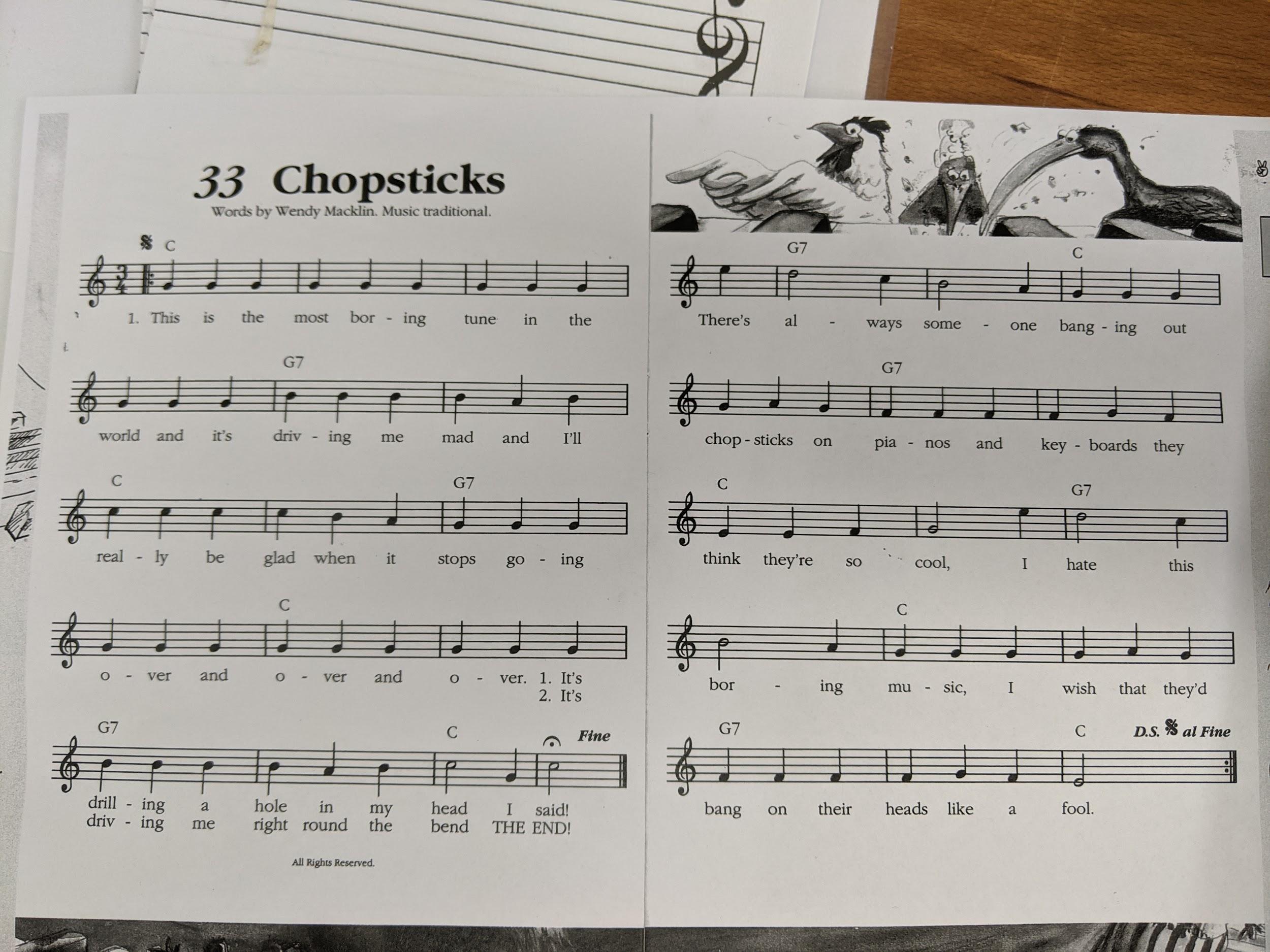 Remember our ta-a from last week? Part B of Chopsticks has more ta-a’s than Part A.Can you count how many there are?https://drive.google.com/open?id=1_LFbDOh3S65PRjofI2tEIXct-MNgZcP3This is Part B. Have a listen and follow your music. Remember to count in 3’s: 1,2,3  1,2,3https://drive.google.com/open?id=1N674acCbeGEkTHPu2AFEOcG7p1PJ7i38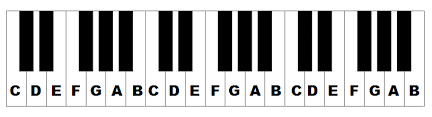 Remember, you can go as slow as you like. :)If you want to, you can try Part A and B together, but you don’t have to.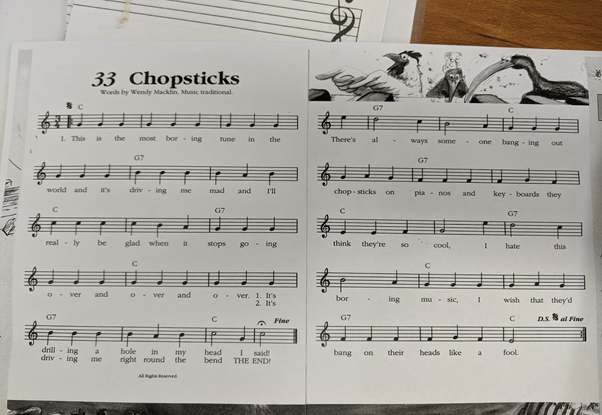 Let’s have some fun to finish our Music lesson. Watch this funny video. The music is called ‘The Typewriter’. It was written by a man called Leroy Anderson. Ask your family member what a typewriter is. Is it an instrument?https://www.youtube.com/watch?v=XAHlM8LNeDESEE YOU NEXT WEEK!